Date: 27 May 2019Letter of AcceptanceDear Authors: Ari SulistyantoWe are pleased to inform you that your abstract (ABS-31, Oral Presentation), entitled:" The agenda formation of the fantasy of identity politics in the digital media and its effect towards cohesiveness of 212 alumni brotherhood"has been reviewed and accepted to be presented at ICAS 2019 conference to be held on 30 April 2019 in Bandung, Indonesia.Please submit your full paper and make the payment for registration fee before the deadlines, visit our website for more information.Thank You.Best regards,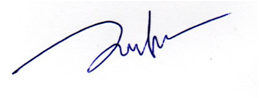 Muhamad Nur Afandi, S.Pd.,MT.
ICAS 2019 ChairpersonLaporan Biaya PerjalananDate: 27 May 2019Payment ReceiptThe organizing committee of ICAS 2019 acknowledges the following payment for registration fee, Thank You. Best regards,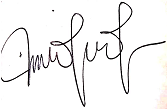 Dr. Rini Ayu Susanti, SE., M.Ed.
ICAS 2019 Finance ManagerDate: 27 May 2019Payment ReceiptThe organizing committee of ICAS 2019 acknowledges the following payment for registration fee, Thank You. Best regards,Dr. Rini Ayu Susanti, SE., M.Ed.
ICAS 2019 Finance ManagerDate: 27 May 2019Payment ReceiptThe organizing committee of ICAS 2019 acknowledges the following payment for registration fee, Thank You. Best regards,Dr. Rini Ayu Susanti, SE., M.Ed.
ICAS 2019 Finance ManagerDate: 27 May 2019Payment ReceiptThe organizing committee of ICAS 2019 acknowledges the following payment for registration fee, Thank You. Best regards,Dr. Rini Ayu Susanti, SE., M.Ed.
ICAS 2019 Finance ManagerDate: 27 May 2019Payment ReceiptThe organizing committee of ICAS 2019 acknowledges the following payment for registration fee, Thank You. Best regards,Dr. Rini Ayu Susanti, SE., M.Ed.
ICAS 2019 Finance Manager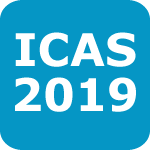 ICAS 2019 
International Conference on Administration Science 
STIA LAN Bandung, 30 April 2019
Website: http://icas.stialanbandung.ac.id 
Email: secretariat.icas@stialanbandung.ac.id NoNama KegiatanPenerimaan PengeluaranJumlahJumlah Saldo1Seminar InternasionalRp. 520.000Rp. 520.0002Pembelian BBMRp.220.5003Biaya Tol dan ParkirRp. 157.5004Perjalanan DinasRp. 125.000-5Jumlah Pengeluaran Rp. 502.0006Saldo Rp. 18.000